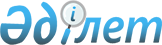 Об утверждении Правил сенокошения и пастьбы скота на участках государственного лесного фондаПриказ Министра сельского хозяйства Республики Казахстан от 12 октября 2015 года № 18-02/909. Зарегистрирован в Министерстве юстиции Республики Казахстан 10 ноября 2015 года № 12259.
      В соответствии с пунктом 4 статьи 99 Лесного кодекса Республики Казахстан от 8 июля 2003 года, ПРИКАЗЫВАЮ:
      1. Утвердить прилагаемые Правила сенокошения и пастьбы скота на участках государственного лесного фонда.
      2. Комитету лесного хозяйства и животного мира Министерства сельского хозяйства Республики Казахстан в установленном законодательством порядке обеспечить:
      1) государственную регистрацию настоящего приказа в Министерстве юстиции Республики Казахстан;
      2) в течение десяти календарных дней после государственной регистрации настоящего приказа в Министерстве юстиции Республики Казахстан направление его копии на официальное опубликование в периодические печатные издания и в информационно-правовую систему "Әділет";
      3) размещение настоящего приказа на интернет-ресурсе Министерства сельского хозяйства Республики Казахстан и на интранет-портале государственных органов.
      3. Контроль за исполнением настоящего приказа возложить на курирующего вице-министра сельского хозяйства Республики Казахстан.
      4. Настоящий приказ вводится в действие по истечении десяти календарных дней после дня его первого официального опубликования. Правила сенокошения и пастьбы скота на участках
государственного лесного фонда
1. Общие положения
      1. Настоящие Правила сенокошения и пастьбы скота на участках государственного лесного фонда (далее – Правила) разработаны в соответствии с пунктом 4 статьи 99 Лесного кодекса Республики Казахстан от 8 июля 2003 года (далее – Кодекс) и определяют порядок сенокошения и пастьбы скота на участках государственного лесного фонда.
      2. В настоящих Правилах используются следующие понятия:
      1) лесной генетический резерват – участок леса с ценной в генетико-селекционном отношении частью популяции вида, подвида растений;
      2) лесопользование – юридически и экономически регламентированная деятельность по использованию лесных ресурсов и полезных свойств леса;
      3) лесопользователь – физическое или юридическое лицо, которому предоставлено право временного лесопользования в порядке, установленном Кодексом;
      4) ведомство уполномоченного органа в области лесного хозяйства – государственный орган, осуществляющий функции управления и контроля в области охраны, защиты, пользования лесным фондом, воспроизводства лесов и лесоразведения.
      3. Участки государственного лесного фонда, на которых возможно сенокошение и пастьба скота, устанавливаются государственными лесовладельцами в соответствии с лесоустроительными проектами или планами управления особо охраняемыми природными территориями. 
      4. Для сенокошения и пастьбы скота выделяются пригодные для этой цели, входящие в состав государственного лесного фонда площади сельскохозяйственных угодий, а также используются прогалины и другие, не покрытые лесом угодья, на которых не предусматривается естественное или искусственное возобновление леса, проведение других мероприятий по их улучшению и лесные угодья, покрытые саксаульными и другими кустарниковыми породами (кроме несомкнувшиеся лесные культуры) до начала сенокошения, а также отдельные участки малоценных насаждений, не предназначенные под реконструкцию.
      Сноска. Пункт 4 - в редакции приказа Министра экологии и природных ресурсов РК от 18.05.2023 № 156 (вводится в действие по истечении десяти календарных дней после дня его первого официального опубликования).


      5. Площади, где возможно осуществление сенокошения на участках государственного лесного фонда ежегодно до начала сенокошения уточняются государственными лесовладельцами на основании лесоустроительных материалов, утвержденных в соответствии с подпунктом 18-3) пункта 1 статьи 13 Кодекса.
      6. В соответствии с пунктом 2 статьи 99 Кодекса пастьба скота без пастуха на пастбищах, входящих в государственный лесной фонд, осуществляется в исключительных случаях в отдаленных, труднодоступных и малонаселенных районах. 2. Порядок пользования участками государственного лесного фонда
для сенокошения и пастьбы скота
      7. Пастьба скота на участках государственного лесного фонда осуществляется на площадях, определяемых согласно приложению к настоящим Правилам, при этом выбор участков для пастьбы скота осуществляется с учетом возможностей сезонного использования лесных пастбищ, пастбищеоборотов и допустимой нагрузки на них.
      8. Площадь пастбищеоборотов устанавливается с учетом:
      1) природно-климатических условий вегетативного периода;
      2) степени продуктивности пастбищ;
      3) потенциальной возможности и фактического проявления эрозионных процессов;
      4) возможности сбора особо ценных семян дикорастущих трав;
      5) целесообразности предоставления "отдыха", то есть полное исключение стравливания, сенокошения в течение года.
      9. Сенокошение (кроме сенокошения, осуществляемого в рамках противопожарных мероприятий) и пастьба скота на участках государственного лесного фонда не осуществляется:
      1) в категориях государственного лесного фонда "леса государственных региональных природных заповедников", "государственных лесных памятниках природы", "участки леса, имеющие научное значение, включая лесные генетические резерваты", "особо ценные лесные массивы", а также в зонах заповедного и заказного режима государственных национальных природных парков и государственных региональных природных парков, зонах заповедного ядра государственных региональных природных резерватов;
      2) в категориях государственного лесного фонда "леса государственных национальных природных парков" и "леса государственных региональных природных парков" в зонах рекреационного использования, подзон, административно-производственного назначения, обслуживания посетителей и туристов; 
      3) в категории государственного лесного фонда "леса государственных природных резерватов" в зоне восстановления нарушенных ландшафтов; 
      4) в категории государственного лесного фонда "леса государственных заповедных зон" в зоне заказного режима; 
      5) в категориях государственного лесного фонда "орехопромысловые зоны", "лесоплодовые насаждения", "субальпийские леса", "государственные защитные лесные полосы", "противоэрозионные леса" и "защитные насаждения на полосах отвода железных и автомобильных дорог общего пользования международного и республиканского значения, магистральных трубопроводов и других линейных сооружений", "защитные лесные полосы вдоль железных дорог и автомобильных дорог общего пользования международного и республиканского значения.
      Сноска. Пункт 9 с изменением, внесенным приказом Министра сельского хозяйства РК от 25.12.2015 № 19-1/1124 (вводится в действие по истечении десяти календарных дней после дня его первого официального опубликования).


       10. Перечень участков, на которых допускается пастьба скота, уточняется ежегодно государственными лесовладельцами с учетом происходящих изменений состояния земель государственного лесного фонда, а также планов мероприятий по воспроизводству лесовосстановительных работ и заготовок лесных ресурсов.
      11. Пастьба коз на участках государственного лесного фонда, кроме саксауловых лесов, допускается только на специально отведенных огороженных участках.
      Сноска. Пункт 11 в редакции приказа Заместителя Премьер-Министра РК - Министра сельского хозяйства РК от 03.11.2017 № 445 (вводится в действие по истечении двадцати одного календарного дня после дня его первого официального опубликования).


      12. Участки государственного лесного фонда для сенокошения и пастьбы скота предоставляются в долгосрочное лесопользование на условиях договора долгосрочного лесопользования, а в краткосрочное лесопользование – на основании договора краткосрочного лесопользования и разрешительных документов.
      Сноска. Пункт 12 в редакции приказа Заместителя Премьер-Министра РК - Министра сельского хозяйства РК от 03.11.2017 № 445 (вводится в действие по истечении двадцати одного календарного дня после дня его первого официального опубликования).


      13. Лесовладельцы выделяют, в соответствии со статьями 36, 41 Земельного Кодекса Республики Казахстан от 20 июня 2003 года, на участках государственного лесного фонда, из числа пригодных для сенокошения и пастьбы скота, служебные земельные наделы для сенокошения работникам лесного хозяйства и особо охраняемых природных территорий.
      14. Выделение участков государственного лесного фонда для сенокошения и пастьбы скота, в долгосрочное лесопользование осуществляется на тендерной основе согласно Правилам проведения тендеров по предоставлению лесных ресурсов на участках государственного лесного фонда в долгосрочное лесопользование, утвержденным приказом Министра сельского хозяйства Республики Казахстан от 7 октября 2015 года № 18-02/896 (зарегистрированный в Реестре государственной регистрации нормативных правовых актов № 12247).
      Сноска. Пункт 14 в редакции приказа Министра сельского хозяйства РК от 25.12.2015 № 19-1/1124 (вводится в действие по истечении десяти календарных дней после дня его первого официального опубликования).


       15. Сведения об остальных площадях, пригодных для сенокошения и пастьбы скота (кроме указанных в пункте 13 настоящих Правил), представляются лесовладельцами организаторам тендеров не позднее чем за два месяца до начала сенокошения и пастьбы скота.
      16. Лесопользователи, нуждающиеся в выделении сенокосных и пастбищных угодий на участках государственного лесного фонда:
      1) на долгосрочной основе (долгосрочное лесопользование), направляют организаторам проведения тендеров соответствующие заявки для подготовки лесовладельцами лот-заявок на участие в тендере по предоставлению участков государственного лесного фонда для сенокошения и пастьбы скота в долгосрочное лесопользование;
      2) на краткосрочной основе (краткосрочное лесопользование) не позднее чем за два месяца до начала сенокошения или пастьбы скота обращаются к лесовладельцам с заявлением на предоставление участков для лесопользования.
      17. Организаторы проведения тендеров на основании результатов проведенных тендеров по предоставлению участков государственного лесного фонда для сенокошения и пастьбы скота составляют протокол тендерной комиссии по предоставлению лесных ресурсов на участках государственного лесного фонда в долгосрочное лесопользование, на основании которого заключается договор о долгосрочном лесопользовании этими участками между государственными лесовладельцами и лесопользователями, в котором наряду с требованиями по эксплуатации этих участков и условиями взаимоотношения сторон устанавливаются обязанности по охране и соблюдению Правил пожарной безопасности в лесах, в соответствии со статьей 38 Кодекса.
      18. При подготовке лот-заявок по предоставлению участков государственного лесного фонда для отгонного животноводства учитывается потребность соседних районов, областей.
      19. Лесовладельцы по результатам проведенных тендеров, в соответствии с заключенными договорами и на основании документов, удостоверяющих оплату за лесопользование обеспечивают ежегодную выдачу лесных билетов по форме, утвержденной приказом Министра сельского хозяйства Республики Казахстан от 26 января 2015 года № 18-02/40 "Об утверждении форм лесорубочного билета и лесного билета, правил их учета, хранения, заполнения и выдачи" (зарегистрированный в Реестре государственной регистрации нормативных правовых актов № 10676) победителям тендеров и предоставление им в натуре участков государственного лесного фонда для сенокошения и пастьбы скота. 
      20. При предоставлении участков государственного лесного фонда для сенокошения и пастьбы скота в краткосрочное лесопользование лесопользователям выписывается лесной билет на основании заявления лесопользователя и документов, удостоверяющих наличие скота и оплату за краткосрочное лесопользование.
      Сноска. Пункт 20 - в редакции приказа Министра экологии и природных ресурсов РК от 18.05.2023 № 156 (вводится в действие по истечении десяти календарных дней после дня его первого официального опубликования).


      21. Сенокошение и пастьба скота на предоставленных участках государственного лесного фонда осуществляются в сроки, указанные в лесных билетах.
      22. Право лесопользования на участках государственного фонда, данное для сенокошения и пастьбы скота приостанавливается, ограничивается или прекращается в соответствии со статьями 39 – 41 Кодекса.
      23. Строительство объектов на землях государственного лесного фонда, где лесные ресурсы предоставлены в долгосрочное лесопользование для сенокошения и пастьбы скота осуществляет в соответствии со статьей 102-2 Кодекса и статьей 27-2 Закон Республики Казахстан "Об архитектурной, градостроительной и строительной деятельности в Республике Казахстан".
      При долгосрочном лесопользовании лесопользователи на предоставленных участках возводят временные (навесы, сторожки, изгороди, загоны) строения. 
      Загоны строятся с учетом вида, возраста животных с расчетом на одно животное, не допускающих задавливание и травмирование животных и людей.
      Размещение животных в загонах осуществляется из расчета с соблюдением следующей нормы:
      1) для крупных животных (верблюды, лошади, крупный рогатый скот, далее - крупные животные) - 3 м2 на одно животное;
      2) для мелких животных (овцы, козы, свиньи) - 1,7 - 2 м2 на одно животное.
      Дополнительно для крупных животных в загонах оборудуют привязи.
      Загоны строят из металлоконструкций с высотой:
      1) для крупных животных - не менее 1,5 м;
      2) для мелких животных - не менее 1 м.
      Секции и загоны оборудуют изгородями, воротами исключающими возможность травмирования животных. 
      При краткосрочном лесопользовании допускается только установка ограждения и передвижных пригодных для проживания помещений без снятия плодородного слоя. 
      Размеры указанных строений и их размещение указываются в договоре долгосрочного и краткосрочного лесопользования, а также в лесном билете.
      Сноска. Правила дополнены пунктом 23 в соответствии с приказом Министра экологии и природных ресурсов РК от 18.05.2023 № 156 (вводится в действие по истечении десяти календарных дней после дня его первого официального опубликования).


      24. Пастьба коз на участках государственного лесного фонда, кроме саксауловых лесов, допускается только на специально отведенных огороженных участках.
      Сноска. Правила дополнены пунктом 24 в соответствии с приказом Министра экологии и природных ресурсов РК от 18.05.2023 № 156 (вводится в действие по истечении десяти календарных дней после дня его первого официального опубликования).

 Определение площади выпаса скота на участках государственного лесного фонда
      Сноска. Приложение - в редакции приказа Министра экологии и природных ресурсов РК от 18.05.2023 № 156 (вводится в действие по истечении десяти календарных дней после дня его первого официального опубликования).
					© 2012. РГП на ПХВ «Институт законодательства и правовой информации Республики Казахстан» Министерства юстиции Республики Казахстан
				
Министр сельского хозяйства
Республики Казахстан
А. МамытбековУтверждены
приказом Министра сельского хозяйства
Республики Казахстан
от 12 октября 2015 года № 18-02/909Приложение
к Правилам сенокошения и
пастьбы скота на участках
государственного лесного фонда
№
Природные зоны
Видысельскохозяйственныхживотных
Площадь выпаса скота,гектар на 1 голову
1
2
3
4
1
Полупустынные и пустынные
Овцы, козыКрупный рогатый скотЛошади
3,05,07,2
2
Степная
Овцы, козыКрупный рогатый скотЛошади
1,5-3,01,5-3,01,0-2,25
3
Горные
Овцы, козыКрупный рогатый скотЛошади
0,75-1,50,75-1,51,0